«Бальмонтовские дни на Шуйской земле»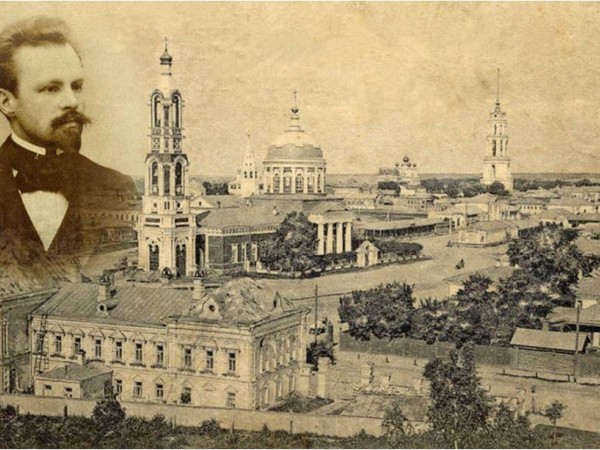 Администрация городского округа ШуяФонд общественных и культурно-просветительских инициативимени К.Д. Бальмонта (г. Москва)Национальный Фонд поддержки правообладателей (г. Москва)ФГБОУ ВО «Ивановский государственный университет»Институт культуры мира (ЮНЕСКО)Международная гуманитарная академия «Европа-Азия»Приволжское отделение Российской Ассоциации Содействия ООНШуйский филиал Ивановского государственного университетаМУК «Литературно-краеведческий музей Константина Бальмонта»МОУ СОШ № 2 имени К.Д. БальмонтаПрограмма«Бальмонтовские дни на Шуйской земле»XXXIII Бальмонтовские чтенияШуя, 13 - 15 июня 2021г.13 июняЛитературно-краеведческий музей Константина Бальмонта, пл. Ленина, 2 10.30 Открытие праздника к Дню рождения поэта Константина Бальмонта «Бальмонтовские дни на Шуйской земле». XXXIII Бальмонтовские чтения.11.00 Презентация выставки «Я сердцем никогда не лгу» к 125-летию со дня рождения русского поэта С. Есенина, современника К. Бальмонта (г. Москва, Благо-творительный Фонд Актеров, Национальный фонд поддержки правообладателей, Институт мировой литературы им. А.М. Горького РАН).12.00 «Солнечная пряжа» – 15. Презентация юбилейного выпуска научно-популярного и литературно-художественного альманаха «Солнечная пряжа».16.00 Экскурсия по историческому центру города «Шуя из века в век»18.00 Вечер поэзии и музыки (Восьмой «Бальмонтовский костёр» с участием поэтов, вокалистов, исполнителей бардовской песни) Лаборатория русского символизма, ул. Садовая, 15. 20.30 Встреча в доме Бальмонтов «Поиски, новые находки».14 июняШуйский филиал ИвГУ,ул. Кооперативная, 24, Учебный корпус № 1Международная научно-практическая конференция«Космос Бальмонта: миры и люди».XXXIII Бальмонтовские чтения 9.00 Регистрация участников конференции.10.00 Начало работыконференции.17.00 Подведение итогов конференции.15 июняЛитературно-краеведческий музей Константина Бальмонтапл. Ленина, 2, площадка около памятника К.Д. Бальмонту 10.00 Детский праздник «Будем как солнце» Шуйский филиал ИвГУул. Кооперативная, 24, Учебный корпус № 1 11.30 Творческая встреча.Презентация двухтомника «Книга всплесков: духовное переживание культуры». Автор – Александр Фурсов, религиозный философ, поэт, главный редактор жур-налов «Духовно-нравственное воспитание», «Русская словесность», «Воспита-ние школьников». Презентация (анонс) книги В.П. Океанского, Ж.Л. Океанской «Прохождение вод: неоправославная метафизика отца Сергия Булгакова»14.00 Круглый стол «Поэт в кинематографе».Тема «Визуальное воплощениепоэ-зии».Представляются авторами новые короткометражные фильмы:«Сирин. Рож-дение легенды» и «Сделать шаг». Авторы – М. А. Шутова и А. В. Тарасов.Внимание! Мероприятия проводятся с соблюдением положения Указа Губернатора Ивановской области от 17.03.2020 г. № 23-уг «О введении на территории Ивановской области режима повышенной готовности» в действующей редакции.До встречи!